Prayers 
for the Lighting of 
Advent CandlesAdvent 1We light this light in the name of the everlasting Word – 
stilling chaos; forming the earth and calling forth light   
   from darkness. 
Alpha and Omega, author and ending of all that is made, 
now yearning for the birth of a new creation. 
Fill us with longing for all things to be restored 
and speak the hope of the kingdom deep in our hearts; 
that as we wait for your purpose to be revealed 
we may live each day in the light of your coming; 
so your glory may be seen in all the earth. 
O God, who in Christ makes all things new 
by the Spirit’s power, our hope is in you for ever.Amen.Advent 2We light this light in the name of the word of truth, 
a voice that cries in the desert wind and in the wilderness, 
calling us to return to you with all our hearts. 
Open up a straight path into our lives 
and judge us with justice and mercy, O God, 
that knowing ourselves welcomed in love by you, 
we may live in peace in the world you have made 
and reach out to the least and the lost 
as a sign to the world that you are our God. 
O God, who in Christ calls us and brings us home 
In the Spirit’s freedom, 
our hope is in you for ever!Amen.Advent 3We light this light in the name of the word of grace; 
burning with fire in the mouth of the prophets 
to renew our lives in the love of God. 
Take away judgement, O God our Redeemer. 
Give us joy instead of mourning 
and restore your image in us. 
Teach us to treasure the gifts you have given us
and to walk gently on the earth
that we may shine with your glory and know you as the 
    one who provides.
Bearing the fruits of true repentance 
may we speak the good news of your coming with great 
    rejoicing. 
O God, who in Christ comes to save 
in the strength of the Spirit, 
our hope is in you for ever!Amen.Advent 4We light this light in the name of the Word of life; 
the everlasting God, 
who called worlds into being 
and stars beyond all number. 
He it is who loves us, counts the hairs of our head 
calls us each by name and will bring us home, 
gathering us in his arms as a mother gathers her children. 
O Emmanuel, whose coming was announced in the 
   message of the angel; 
make us alive to your presence and ready to receive you; 
that as we hear your voice 
we may like Mary say ‘yes’ to you 
and be bearers of the word to a world in waiting. 
O God, who in Christ will exult over us with singing 
in the joy of the Spirit, 
our hope is in you for ever!Amen.Christmas DayWe light a light in the name of the Word 
that at the start of all things 
brought light and life into being.
Emmanuel, God with us, 
creator of all that is made 
and shaper of worlds beyond imagination 
You have come to be at home with us. 
O God, who in Christ came to make all things new 
by the breath of the Spirit 
our hope is in you for ever!Amen.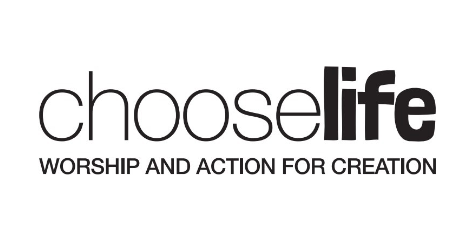 